GUYANA BANK FRO TRADE AND INDUSTRY LIMITED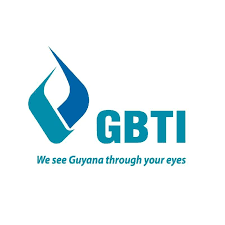 Commercial Loan Application – SBB LoansLoan A/c No. .....……………..FOR BANK USE ONLY	FINANCINGApproved/Rejected by  ........................................................................................		Date............................................			CHIEF EXECUTIVE OFFICERI/We apply for a loan of $I/We apply for a loan of $I/We apply for a loan of $I/We apply for a loan of $I/We apply for a loan of $I/We apply for a loan of $Purpose:Purpose:Purpose:Purpose:Purpose:Purpose:Purpose:Purpose:Purpose:Purpose:Purpose:Purpose:Surname(s)Surname(s)First Name(s)First Name(s)First Name(s)First Name(s)First Name(s)First Name(s)First Name(s)First Name(s)ID/Passport #ID/Passport #ID/Passport #ID/Passport #AgeAgeTelephone No.(s)Telephone No.(s)1.1.1.1.1.1.1.1.1.1.2.2.2.2.2.2.2.2.2.2.3.3.3.3.3.3.3.3.3.3.Trade/Company Name:Trade/Company Name:Trade/Company Name:Trade/Company Name:Trade/Company Name:Trade/Company Name:Trade/Company Name:Trade/Company Name:Trade/Company Name:Trade/Company Name:Trade/Company Name:Trade/Company Name:Trade/Company Name:Trade/Company Name:Trade/Company Name:Trade/Company Name:Trade/Company Name:Trade/Company Name:Address(es)Address(es)Address(es)Address(es)Address(es)Address(es)Address(es)Address(es)Years ThereYears ThereYears ThereMarital StatusMarital StatusMarital StatusMarital StatusNo. of DependentsNo. of DependentsNo. of Dependents1.1.1.1.1.1.1.1.2.2.2.2.2.2.2.2.3.3.3.3.3.3.3.3.SPOUSE(S)SPOUSE(S)SPOUSE(S)SPOUSE(S)SPOUSE(S)SPOUSE(S)SPOUSE(S)SPOUSE(S)SPOUSE(S)SPOUSE(S)SPOUSE(S)SPOUSE(S)SPOUSE(S)SPOUSE(S)SPOUSE(S)SPOUSE(S)SPOUSE(S)SPOUSE(S)Surname(s)Surname(s)First Name(s)First Name(s)First Name(s)First Name(s)First Name(s)First Name(s)First Name(s)First Name(s)ID/Passport #ID/Passport #ID/Passport #ID/Passport #AgeAgeTelephone No.(s)Telephone No.(s)1.1.1.1.1.1.1.1.1.1.2.2.2.2.2.2.2.2.2.2.3.3.3.3.3.3.3.3.3.3.NATURE OF ENTITY:                                                                                                                                                                        NO. OF EMPLOYEES:............................................................................................................................................................................................................     ..............................................NATURE OF ENTITY:                                                                                                                                                                        NO. OF EMPLOYEES:............................................................................................................................................................................................................     ..............................................NATURE OF ENTITY:                                                                                                                                                                        NO. OF EMPLOYEES:............................................................................................................................................................................................................     ..............................................NATURE OF ENTITY:                                                                                                                                                                        NO. OF EMPLOYEES:............................................................................................................................................................................................................     ..............................................NATURE OF ENTITY:                                                                                                                                                                        NO. OF EMPLOYEES:............................................................................................................................................................................................................     ..............................................NATURE OF ENTITY:                                                                                                                                                                        NO. OF EMPLOYEES:............................................................................................................................................................................................................     ..............................................NATURE OF ENTITY:                                                                                                                                                                        NO. OF EMPLOYEES:............................................................................................................................................................................................................     ..............................................NATURE OF ENTITY:                                                                                                                                                                        NO. OF EMPLOYEES:............................................................................................................................................................................................................     ..............................................NATURE OF ENTITY:                                                                                                                                                                        NO. OF EMPLOYEES:............................................................................................................................................................................................................     ..............................................NATURE OF ENTITY:                                                                                                                                                                        NO. OF EMPLOYEES:............................................................................................................................................................................................................     ..............................................NATURE OF ENTITY:                                                                                                                                                                        NO. OF EMPLOYEES:............................................................................................................................................................................................................     ..............................................NATURE OF ENTITY:                                                                                                                                                                        NO. OF EMPLOYEES:............................................................................................................................................................................................................     ..............................................NATURE OF ENTITY:                                                                                                                                                                        NO. OF EMPLOYEES:............................................................................................................................................................................................................     ..............................................NATURE OF ENTITY:                                                                                                                                                                        NO. OF EMPLOYEES:............................................................................................................................................................................................................     ..............................................NATURE OF ENTITY:                                                                                                                                                                        NO. OF EMPLOYEES:............................................................................................................................................................................................................     ..............................................NATURE OF ENTITY:                                                                                                                                                                        NO. OF EMPLOYEES:............................................................................................................................................................................................................     ..............................................NATURE OF ENTITY:                                                                                                                                                                        NO. OF EMPLOYEES:............................................................................................................................................................................................................     ..............................................NATURE OF ENTITY:                                                                                                                                                                        NO. OF EMPLOYEES:............................................................................................................................................................................................................     ..............................................PRODUCTS/SERVICES PROVIDEDPRODUCTS/SERVICES PROVIDEDPRODUCTS/SERVICES PROVIDEDDATE COMMENCEDDATE COMMENCEDDATE COMMENCEDDATE COMMENCEDAVERAGE ANNUAL OUTPUT (OVER 3 YEARS)AVERAGE ANNUAL OUTPUT (OVER 3 YEARS)AVERAGE ANNUAL OUTPUT (OVER 3 YEARS)AVERAGE ANNUAL OUTPUT (OVER 3 YEARS)AVERAGE ANNUAL OUTPUT (OVER 3 YEARS)AVERAGE ANNUAL SALESAVERAGE ANNUAL SALESAVERAGE ANNUAL SALESAVERAGE ANNUAL SALESAVERAGE ANNUAL SALESAVERAGE ANNUAL SALESMONTHY EXPENDITUREAmount (G$)Amount (G$)Amount (G$)Amount (G$)MONTHLY INCOMEMONTHLY INCOMEMONTHLY INCOMEMONTHLY INCOMEAMOUNT (G$)AMOUNT (G$)AMOUNT (G$)AMOUNT (G$)AMOUNT (G$)AMOUNT (G$)AMOUNT (G$)AMOUNT (G$)AMOUNT (G$)MONTHY EXPENDITURE1223111122223RentGross IncomeGross IncomeGross IncomeGross IncomeFuelOther IncomeOther IncomeOther IncomeOther IncomeSalariesTotalTotalTotalTotalFinance CostLess ExpensesLess ExpensesLess ExpensesLess ExpensesDebt ServicingMonthly Surplus/DeficitMonthly Surplus/DeficitMonthly Surplus/DeficitMonthly Surplus/DeficitTransportationGeneralTotalATTESTATION:ATTESTATION:ATTESTATION:ATTESTATION:ATTESTATION:ATTESTATION:ATTESTATION:ATTESTATION:ATTESTATION:ATTESTATION:ATTESTATION:ATTESTATION:ATTESTATION:ATTESTATION:ATTESTATION:ATTESTATION:ATTESTATION:ATTESTATION:I/WE HEREBY WARRANT AND CONFIRM ALL THE FOREGOING STATEMENTS ARE TRUE AND CORRECT AND HAVE BEEN MADE BY ME/US KNOWING YOU WILL RELY THEREON IN CONSIDERING THE ABOVEMENTIONED APPLICATION. I/WE AUTHORISE YOU TO OBTAIN ANY INFORMATION YOU MAY REQUIRE RELATIVE TO THIS APPLICATION FROM MY/OUR EMPLOYER(S), IF ANY, AND FROM ANY OTHER SOURCE TO WHICH YOU MAY APPLY, EACH SOURCE BEING HEREBY AUTHORISED BY ME/US TO PROVIDE YOU WITH SUCH INFORMATION. I/WE UNDERTAKE TO NOTIFY THE BANK IMMEDIATELY OF ANY SITUATION, WHICH MATERIALLY CHANGES THE REPRESENTATIONS ON THE APPLICATION.I/WE HEREBY WARRANT AND CONFIRM ALL THE FOREGOING STATEMENTS ARE TRUE AND CORRECT AND HAVE BEEN MADE BY ME/US KNOWING YOU WILL RELY THEREON IN CONSIDERING THE ABOVEMENTIONED APPLICATION. I/WE AUTHORISE YOU TO OBTAIN ANY INFORMATION YOU MAY REQUIRE RELATIVE TO THIS APPLICATION FROM MY/OUR EMPLOYER(S), IF ANY, AND FROM ANY OTHER SOURCE TO WHICH YOU MAY APPLY, EACH SOURCE BEING HEREBY AUTHORISED BY ME/US TO PROVIDE YOU WITH SUCH INFORMATION. I/WE UNDERTAKE TO NOTIFY THE BANK IMMEDIATELY OF ANY SITUATION, WHICH MATERIALLY CHANGES THE REPRESENTATIONS ON THE APPLICATION.I/WE HEREBY WARRANT AND CONFIRM ALL THE FOREGOING STATEMENTS ARE TRUE AND CORRECT AND HAVE BEEN MADE BY ME/US KNOWING YOU WILL RELY THEREON IN CONSIDERING THE ABOVEMENTIONED APPLICATION. I/WE AUTHORISE YOU TO OBTAIN ANY INFORMATION YOU MAY REQUIRE RELATIVE TO THIS APPLICATION FROM MY/OUR EMPLOYER(S), IF ANY, AND FROM ANY OTHER SOURCE TO WHICH YOU MAY APPLY, EACH SOURCE BEING HEREBY AUTHORISED BY ME/US TO PROVIDE YOU WITH SUCH INFORMATION. I/WE UNDERTAKE TO NOTIFY THE BANK IMMEDIATELY OF ANY SITUATION, WHICH MATERIALLY CHANGES THE REPRESENTATIONS ON THE APPLICATION.I/WE HEREBY WARRANT AND CONFIRM ALL THE FOREGOING STATEMENTS ARE TRUE AND CORRECT AND HAVE BEEN MADE BY ME/US KNOWING YOU WILL RELY THEREON IN CONSIDERING THE ABOVEMENTIONED APPLICATION. I/WE AUTHORISE YOU TO OBTAIN ANY INFORMATION YOU MAY REQUIRE RELATIVE TO THIS APPLICATION FROM MY/OUR EMPLOYER(S), IF ANY, AND FROM ANY OTHER SOURCE TO WHICH YOU MAY APPLY, EACH SOURCE BEING HEREBY AUTHORISED BY ME/US TO PROVIDE YOU WITH SUCH INFORMATION. I/WE UNDERTAKE TO NOTIFY THE BANK IMMEDIATELY OF ANY SITUATION, WHICH MATERIALLY CHANGES THE REPRESENTATIONS ON THE APPLICATION.I/WE HEREBY WARRANT AND CONFIRM ALL THE FOREGOING STATEMENTS ARE TRUE AND CORRECT AND HAVE BEEN MADE BY ME/US KNOWING YOU WILL RELY THEREON IN CONSIDERING THE ABOVEMENTIONED APPLICATION. I/WE AUTHORISE YOU TO OBTAIN ANY INFORMATION YOU MAY REQUIRE RELATIVE TO THIS APPLICATION FROM MY/OUR EMPLOYER(S), IF ANY, AND FROM ANY OTHER SOURCE TO WHICH YOU MAY APPLY, EACH SOURCE BEING HEREBY AUTHORISED BY ME/US TO PROVIDE YOU WITH SUCH INFORMATION. I/WE UNDERTAKE TO NOTIFY THE BANK IMMEDIATELY OF ANY SITUATION, WHICH MATERIALLY CHANGES THE REPRESENTATIONS ON THE APPLICATION.I/WE HEREBY WARRANT AND CONFIRM ALL THE FOREGOING STATEMENTS ARE TRUE AND CORRECT AND HAVE BEEN MADE BY ME/US KNOWING YOU WILL RELY THEREON IN CONSIDERING THE ABOVEMENTIONED APPLICATION. I/WE AUTHORISE YOU TO OBTAIN ANY INFORMATION YOU MAY REQUIRE RELATIVE TO THIS APPLICATION FROM MY/OUR EMPLOYER(S), IF ANY, AND FROM ANY OTHER SOURCE TO WHICH YOU MAY APPLY, EACH SOURCE BEING HEREBY AUTHORISED BY ME/US TO PROVIDE YOU WITH SUCH INFORMATION. I/WE UNDERTAKE TO NOTIFY THE BANK IMMEDIATELY OF ANY SITUATION, WHICH MATERIALLY CHANGES THE REPRESENTATIONS ON THE APPLICATION.I/WE HEREBY WARRANT AND CONFIRM ALL THE FOREGOING STATEMENTS ARE TRUE AND CORRECT AND HAVE BEEN MADE BY ME/US KNOWING YOU WILL RELY THEREON IN CONSIDERING THE ABOVEMENTIONED APPLICATION. I/WE AUTHORISE YOU TO OBTAIN ANY INFORMATION YOU MAY REQUIRE RELATIVE TO THIS APPLICATION FROM MY/OUR EMPLOYER(S), IF ANY, AND FROM ANY OTHER SOURCE TO WHICH YOU MAY APPLY, EACH SOURCE BEING HEREBY AUTHORISED BY ME/US TO PROVIDE YOU WITH SUCH INFORMATION. I/WE UNDERTAKE TO NOTIFY THE BANK IMMEDIATELY OF ANY SITUATION, WHICH MATERIALLY CHANGES THE REPRESENTATIONS ON THE APPLICATION.I/WE HEREBY WARRANT AND CONFIRM ALL THE FOREGOING STATEMENTS ARE TRUE AND CORRECT AND HAVE BEEN MADE BY ME/US KNOWING YOU WILL RELY THEREON IN CONSIDERING THE ABOVEMENTIONED APPLICATION. I/WE AUTHORISE YOU TO OBTAIN ANY INFORMATION YOU MAY REQUIRE RELATIVE TO THIS APPLICATION FROM MY/OUR EMPLOYER(S), IF ANY, AND FROM ANY OTHER SOURCE TO WHICH YOU MAY APPLY, EACH SOURCE BEING HEREBY AUTHORISED BY ME/US TO PROVIDE YOU WITH SUCH INFORMATION. I/WE UNDERTAKE TO NOTIFY THE BANK IMMEDIATELY OF ANY SITUATION, WHICH MATERIALLY CHANGES THE REPRESENTATIONS ON THE APPLICATION.I/WE HEREBY WARRANT AND CONFIRM ALL THE FOREGOING STATEMENTS ARE TRUE AND CORRECT AND HAVE BEEN MADE BY ME/US KNOWING YOU WILL RELY THEREON IN CONSIDERING THE ABOVEMENTIONED APPLICATION. I/WE AUTHORISE YOU TO OBTAIN ANY INFORMATION YOU MAY REQUIRE RELATIVE TO THIS APPLICATION FROM MY/OUR EMPLOYER(S), IF ANY, AND FROM ANY OTHER SOURCE TO WHICH YOU MAY APPLY, EACH SOURCE BEING HEREBY AUTHORISED BY ME/US TO PROVIDE YOU WITH SUCH INFORMATION. I/WE UNDERTAKE TO NOTIFY THE BANK IMMEDIATELY OF ANY SITUATION, WHICH MATERIALLY CHANGES THE REPRESENTATIONS ON THE APPLICATION.I/WE HEREBY WARRANT AND CONFIRM ALL THE FOREGOING STATEMENTS ARE TRUE AND CORRECT AND HAVE BEEN MADE BY ME/US KNOWING YOU WILL RELY THEREON IN CONSIDERING THE ABOVEMENTIONED APPLICATION. I/WE AUTHORISE YOU TO OBTAIN ANY INFORMATION YOU MAY REQUIRE RELATIVE TO THIS APPLICATION FROM MY/OUR EMPLOYER(S), IF ANY, AND FROM ANY OTHER SOURCE TO WHICH YOU MAY APPLY, EACH SOURCE BEING HEREBY AUTHORISED BY ME/US TO PROVIDE YOU WITH SUCH INFORMATION. I/WE UNDERTAKE TO NOTIFY THE BANK IMMEDIATELY OF ANY SITUATION, WHICH MATERIALLY CHANGES THE REPRESENTATIONS ON THE APPLICATION.I/WE HEREBY WARRANT AND CONFIRM ALL THE FOREGOING STATEMENTS ARE TRUE AND CORRECT AND HAVE BEEN MADE BY ME/US KNOWING YOU WILL RELY THEREON IN CONSIDERING THE ABOVEMENTIONED APPLICATION. I/WE AUTHORISE YOU TO OBTAIN ANY INFORMATION YOU MAY REQUIRE RELATIVE TO THIS APPLICATION FROM MY/OUR EMPLOYER(S), IF ANY, AND FROM ANY OTHER SOURCE TO WHICH YOU MAY APPLY, EACH SOURCE BEING HEREBY AUTHORISED BY ME/US TO PROVIDE YOU WITH SUCH INFORMATION. I/WE UNDERTAKE TO NOTIFY THE BANK IMMEDIATELY OF ANY SITUATION, WHICH MATERIALLY CHANGES THE REPRESENTATIONS ON THE APPLICATION.I/WE HEREBY WARRANT AND CONFIRM ALL THE FOREGOING STATEMENTS ARE TRUE AND CORRECT AND HAVE BEEN MADE BY ME/US KNOWING YOU WILL RELY THEREON IN CONSIDERING THE ABOVEMENTIONED APPLICATION. I/WE AUTHORISE YOU TO OBTAIN ANY INFORMATION YOU MAY REQUIRE RELATIVE TO THIS APPLICATION FROM MY/OUR EMPLOYER(S), IF ANY, AND FROM ANY OTHER SOURCE TO WHICH YOU MAY APPLY, EACH SOURCE BEING HEREBY AUTHORISED BY ME/US TO PROVIDE YOU WITH SUCH INFORMATION. I/WE UNDERTAKE TO NOTIFY THE BANK IMMEDIATELY OF ANY SITUATION, WHICH MATERIALLY CHANGES THE REPRESENTATIONS ON THE APPLICATION.I/WE HEREBY WARRANT AND CONFIRM ALL THE FOREGOING STATEMENTS ARE TRUE AND CORRECT AND HAVE BEEN MADE BY ME/US KNOWING YOU WILL RELY THEREON IN CONSIDERING THE ABOVEMENTIONED APPLICATION. I/WE AUTHORISE YOU TO OBTAIN ANY INFORMATION YOU MAY REQUIRE RELATIVE TO THIS APPLICATION FROM MY/OUR EMPLOYER(S), IF ANY, AND FROM ANY OTHER SOURCE TO WHICH YOU MAY APPLY, EACH SOURCE BEING HEREBY AUTHORISED BY ME/US TO PROVIDE YOU WITH SUCH INFORMATION. I/WE UNDERTAKE TO NOTIFY THE BANK IMMEDIATELY OF ANY SITUATION, WHICH MATERIALLY CHANGES THE REPRESENTATIONS ON THE APPLICATION.I/WE HEREBY WARRANT AND CONFIRM ALL THE FOREGOING STATEMENTS ARE TRUE AND CORRECT AND HAVE BEEN MADE BY ME/US KNOWING YOU WILL RELY THEREON IN CONSIDERING THE ABOVEMENTIONED APPLICATION. I/WE AUTHORISE YOU TO OBTAIN ANY INFORMATION YOU MAY REQUIRE RELATIVE TO THIS APPLICATION FROM MY/OUR EMPLOYER(S), IF ANY, AND FROM ANY OTHER SOURCE TO WHICH YOU MAY APPLY, EACH SOURCE BEING HEREBY AUTHORISED BY ME/US TO PROVIDE YOU WITH SUCH INFORMATION. I/WE UNDERTAKE TO NOTIFY THE BANK IMMEDIATELY OF ANY SITUATION, WHICH MATERIALLY CHANGES THE REPRESENTATIONS ON THE APPLICATION.I/WE HEREBY WARRANT AND CONFIRM ALL THE FOREGOING STATEMENTS ARE TRUE AND CORRECT AND HAVE BEEN MADE BY ME/US KNOWING YOU WILL RELY THEREON IN CONSIDERING THE ABOVEMENTIONED APPLICATION. I/WE AUTHORISE YOU TO OBTAIN ANY INFORMATION YOU MAY REQUIRE RELATIVE TO THIS APPLICATION FROM MY/OUR EMPLOYER(S), IF ANY, AND FROM ANY OTHER SOURCE TO WHICH YOU MAY APPLY, EACH SOURCE BEING HEREBY AUTHORISED BY ME/US TO PROVIDE YOU WITH SUCH INFORMATION. I/WE UNDERTAKE TO NOTIFY THE BANK IMMEDIATELY OF ANY SITUATION, WHICH MATERIALLY CHANGES THE REPRESENTATIONS ON THE APPLICATION.I/WE HEREBY WARRANT AND CONFIRM ALL THE FOREGOING STATEMENTS ARE TRUE AND CORRECT AND HAVE BEEN MADE BY ME/US KNOWING YOU WILL RELY THEREON IN CONSIDERING THE ABOVEMENTIONED APPLICATION. I/WE AUTHORISE YOU TO OBTAIN ANY INFORMATION YOU MAY REQUIRE RELATIVE TO THIS APPLICATION FROM MY/OUR EMPLOYER(S), IF ANY, AND FROM ANY OTHER SOURCE TO WHICH YOU MAY APPLY, EACH SOURCE BEING HEREBY AUTHORISED BY ME/US TO PROVIDE YOU WITH SUCH INFORMATION. I/WE UNDERTAKE TO NOTIFY THE BANK IMMEDIATELY OF ANY SITUATION, WHICH MATERIALLY CHANGES THE REPRESENTATIONS ON THE APPLICATION.I/WE HEREBY WARRANT AND CONFIRM ALL THE FOREGOING STATEMENTS ARE TRUE AND CORRECT AND HAVE BEEN MADE BY ME/US KNOWING YOU WILL RELY THEREON IN CONSIDERING THE ABOVEMENTIONED APPLICATION. I/WE AUTHORISE YOU TO OBTAIN ANY INFORMATION YOU MAY REQUIRE RELATIVE TO THIS APPLICATION FROM MY/OUR EMPLOYER(S), IF ANY, AND FROM ANY OTHER SOURCE TO WHICH YOU MAY APPLY, EACH SOURCE BEING HEREBY AUTHORISED BY ME/US TO PROVIDE YOU WITH SUCH INFORMATION. I/WE UNDERTAKE TO NOTIFY THE BANK IMMEDIATELY OF ANY SITUATION, WHICH MATERIALLY CHANGES THE REPRESENTATIONS ON THE APPLICATION.I/WE HEREBY WARRANT AND CONFIRM ALL THE FOREGOING STATEMENTS ARE TRUE AND CORRECT AND HAVE BEEN MADE BY ME/US KNOWING YOU WILL RELY THEREON IN CONSIDERING THE ABOVEMENTIONED APPLICATION. I/WE AUTHORISE YOU TO OBTAIN ANY INFORMATION YOU MAY REQUIRE RELATIVE TO THIS APPLICATION FROM MY/OUR EMPLOYER(S), IF ANY, AND FROM ANY OTHER SOURCE TO WHICH YOU MAY APPLY, EACH SOURCE BEING HEREBY AUTHORISED BY ME/US TO PROVIDE YOU WITH SUCH INFORMATION. I/WE UNDERTAKE TO NOTIFY THE BANK IMMEDIATELY OF ANY SITUATION, WHICH MATERIALLY CHANGES THE REPRESENTATIONS ON THE APPLICATION.SIGNATURE (S)SIGNATURE (S)SIGNATURE (S)SIGNATURE (S)SIGNATURE (S)SIGNATURE (S)SIGNATURE (S)SIGNATURE (S)SIGNATURE (S)SIGNATURE (S)SIGNATURE (S)DATEDATEDATEDATEDATEDATEDATEDATEDATEDATE1.1.1.1.1.1.1.1.1.1.1.1.1.1.1.1.1.1.1.1.1.2.2.2.2.2.2.2.2.2.2.2.2.2.2.2.2.2.2.2.2.2.3.3.3.3.3.3.3.3.3.3.3.3.3.3.3.3.3.3.3.3.3.STSTEMENT OF AFFAIRSSTSTEMENT OF AFFAIRSSTSTEMENT OF AFFAIRSSTSTEMENT OF AFFAIRSSTSTEMENT OF AFFAIRSSTSTEMENT OF AFFAIRSSTSTEMENT OF AFFAIRSSTSTEMENT OF AFFAIRSSTSTEMENT OF AFFAIRSSTSTEMENT OF AFFAIRSSTSTEMENT OF AFFAIRSSTSTEMENT OF AFFAIRSSTSTEMENT OF AFFAIRSDATEDATEDATEDATEDATEDATEDATEDATEName (s)11111112222222233333LiabilitiesLiabilities1112333AssetsAssetsAssetsAssetsAssetsAssetsAssets11123G.B.T.I.G.B.T.I.Stock:  Raw Materials  Work-in-Progress  Finished GoodsStock:  Raw Materials  Work-in-Progress  Finished GoodsStock:  Raw Materials  Work-in-Progress  Finished GoodsStock:  Raw Materials  Work-in-Progress  Finished GoodsStock:  Raw Materials  Work-in-Progress  Finished GoodsStock:  Raw Materials  Work-in-Progress  Finished GoodsStock:  Raw Materials  Work-in-Progress  Finished GoodsOther BanksOther BanksStock:  Raw Materials  Work-in-Progress  Finished GoodsStock:  Raw Materials  Work-in-Progress  Finished GoodsStock:  Raw Materials  Work-in-Progress  Finished GoodsStock:  Raw Materials  Work-in-Progress  Finished GoodsStock:  Raw Materials  Work-in-Progress  Finished GoodsStock:  Raw Materials  Work-in-Progress  Finished GoodsStock:  Raw Materials  Work-in-Progress  Finished GoodsOther BanksOther BanksStock:  Raw Materials  Work-in-Progress  Finished GoodsStock:  Raw Materials  Work-in-Progress  Finished GoodsStock:  Raw Materials  Work-in-Progress  Finished GoodsStock:  Raw Materials  Work-in-Progress  Finished GoodsStock:  Raw Materials  Work-in-Progress  Finished GoodsStock:  Raw Materials  Work-in-Progress  Finished GoodsStock:  Raw Materials  Work-in-Progress  Finished GoodsTrade CreditorsTrade CreditorsStock:  Raw Materials  Work-in-Progress  Finished GoodsStock:  Raw Materials  Work-in-Progress  Finished GoodsStock:  Raw Materials  Work-in-Progress  Finished GoodsStock:  Raw Materials  Work-in-Progress  Finished GoodsStock:  Raw Materials  Work-in-Progress  Finished GoodsStock:  Raw Materials  Work-in-Progress  Finished GoodsStock:  Raw Materials  Work-in-Progress  Finished GoodsOthersOthersTrade DebtorsTrade DebtorsTrade DebtorsTrade DebtorsTrade DebtorsTrade DebtorsTrade DebtorsCash:  Cash-in-hand  Balance in GBTI  Balance at other banksCash:  Cash-in-hand  Balance in GBTI  Balance at other banksCash:  Cash-in-hand  Balance in GBTI  Balance at other banksCash:  Cash-in-hand  Balance in GBTI  Balance at other banksCash:  Cash-in-hand  Balance in GBTI  Balance at other banksCash:  Cash-in-hand  Balance in GBTI  Balance at other banksCash:  Cash-in-hand  Balance in GBTI  Balance at other banksCash:  Cash-in-hand  Balance in GBTI  Balance at other banksCash:  Cash-in-hand  Balance in GBTI  Balance at other banksCash:  Cash-in-hand  Balance in GBTI  Balance at other banksCash:  Cash-in-hand  Balance in GBTI  Balance at other banksCash:  Cash-in-hand  Balance in GBTI  Balance at other banksCash:  Cash-in-hand  Balance in GBTI  Balance at other banksCash:  Cash-in-hand  Balance in GBTI  Balance at other banksCash:  Cash-in-hand  Balance in GBTI  Balance at other banksCash:  Cash-in-hand  Balance in GBTI  Balance at other banksCash:  Cash-in-hand  Balance in GBTI  Balance at other banksCash:  Cash-in-hand  Balance in GBTI  Balance at other banksCash:  Cash-in-hand  Balance in GBTI  Balance at other banksCash:  Cash-in-hand  Balance in GBTI  Balance at other banksCash:  Cash-in-hand  Balance in GBTI  Balance at other banksCash:  Cash-in-hand  Balance in GBTI  Balance at other banksCash:  Cash-in-hand  Balance in GBTI  Balance at other banksCash:  Cash-in-hand  Balance in GBTI  Balance at other banksCash:  Cash-in-hand  Balance in GBTI  Balance at other banksCash:  Cash-in-hand  Balance in GBTI  Balance at other banksCash:  Cash-in-hand  Balance in GBTI  Balance at other banksCash:  Cash-in-hand  Balance in GBTI  Balance at other banksTotal LiabilitiesTotal LiabilitiesSub-TotalSub-TotalSub-TotalSub-TotalSub-TotalSub-TotalSub-TotalSurplusSurplusVehicle (s)Vehicle (s)Vehicle (s)Vehicle (s)Vehicle (s)Vehicle (s)Vehicle (s)Machinery/equipmentMachinery/equipmentMachinery/equipmentMachinery/equipmentMachinery/equipmentMachinery/equipmentMachinery/equipmentProperty (ies)Property (ies)Property (ies)Property (ies)Property (ies)Property (ies)Property (ies)Other AssetsOther AssetsOther AssetsOther AssetsOther AssetsOther AssetsOther AssetsTotalTotalTotalTotalTotalTotalTotalTotalTotalBANKING HISTORYBALANCES HELDBANKING HISTORYBALANCES HELDBANKING HISTORYBALANCES HELDBANKING HISTORYBALANCES HELDBANKING HISTORYBALANCES HELDBANKING HISTORYBALANCES HELDBANKING HISTORYBALANCES HELDBANKING HISTORYBALANCES HELDBANKING HISTORYBALANCES HELDBANKING HISTORYBALANCES HELDBANKING HISTORYBALANCES HELDBANKING HISTORYBALANCES HELDBANKING HISTORYBALANCES HELDBANKING HISTORYBALANCES HELDBANKING HISTORYBALANCES HELDBANKING HISTORYBALANCES HELDBANKING HISTORYBALANCES HELDBANKING HISTORYBALANCES HELDBANKING HISTORYBALANCES HELDBANKING HISTORYBALANCES HELDBANKING HISTORYBALANCES HELDName of Account Holder (s)Name of Account Holder (s)Name of Account Holder (s)Name of Account Holder (s)Bank Institution(Branch)Bank Institution(Branch)Bank Institution(Branch)Bank Institution(Branch)Account No.Account No.Account No.Account No.Account No.Account No.TypeTypeTypePresent BalancePresent BalancePresent BalancePresent BalanceBORROWINGSBORROWINGSBORROWINGSBORROWINGSBORROWINGSBORROWINGSBORROWINGSBORROWINGSBORROWINGSBORROWINGSBORROWINGSBORROWINGSBORROWINGSBORROWINGSBORROWINGSBORROWINGSBORROWINGSBORROWINGSBORROWINGSBORROWINGSBORROWINGSName of Borrower (s)Name of Borrower (s)Name of Borrower (s)Bank/Institution(Branch)Bank/Institution(Branch)Bank/Institution(Branch)Bank/Institution(Branch)Date of Borrowing (s)Date of Borrowing (s)Date of Borrowing (s)Date of Borrowing (s)Date of Borrowing (s)PurposePurposePurposeOriginal AmountOriginal AmountOriginal AmountPresent BalancePresent BalancePresent BalanceDETAILS OF ASSETS:DETAILS OF ASSETS:DETAILS OF ASSETS:DETAILS OF ASSETS:DETAILS OF ASSETS:DETAILS OF ASSETS:DETAILS OF ASSETS:DETAILS OF ASSETS:DETAILS OF ASSETS:DETAILS OF ASSETS:DETAILS OF ASSETS:DETAILS OF ASSETS:DETAILS OF ASSETS:DETAILS OF ASSETS:DETAILS OF ASSETS:DETAILS OF ASSETS:DETAILS OF ASSETS:DETAILS OF ASSETS:DETAILS OF ASSETS:DETAILS OF ASSETS:DETAILS OF ASSETS:I/WE DECLARE THE FOREGOING TO BE COMPLETE AND TRUE STATEMENT OF MY/OUR FINANCIAL POSITION FOR THE PURPOSE OF PRODUCING CREDIT FROM GUYANA BANK FOR TRADE AND INDUSTRY LTD.I/WE DECLARE THE FOREGOING TO BE COMPLETE AND TRUE STATEMENT OF MY/OUR FINANCIAL POSITION FOR THE PURPOSE OF PRODUCING CREDIT FROM GUYANA BANK FOR TRADE AND INDUSTRY LTD.I/WE DECLARE THE FOREGOING TO BE COMPLETE AND TRUE STATEMENT OF MY/OUR FINANCIAL POSITION FOR THE PURPOSE OF PRODUCING CREDIT FROM GUYANA BANK FOR TRADE AND INDUSTRY LTD.I/WE DECLARE THE FOREGOING TO BE COMPLETE AND TRUE STATEMENT OF MY/OUR FINANCIAL POSITION FOR THE PURPOSE OF PRODUCING CREDIT FROM GUYANA BANK FOR TRADE AND INDUSTRY LTD.I/WE DECLARE THE FOREGOING TO BE COMPLETE AND TRUE STATEMENT OF MY/OUR FINANCIAL POSITION FOR THE PURPOSE OF PRODUCING CREDIT FROM GUYANA BANK FOR TRADE AND INDUSTRY LTD.I/WE DECLARE THE FOREGOING TO BE COMPLETE AND TRUE STATEMENT OF MY/OUR FINANCIAL POSITION FOR THE PURPOSE OF PRODUCING CREDIT FROM GUYANA BANK FOR TRADE AND INDUSTRY LTD.I/WE DECLARE THE FOREGOING TO BE COMPLETE AND TRUE STATEMENT OF MY/OUR FINANCIAL POSITION FOR THE PURPOSE OF PRODUCING CREDIT FROM GUYANA BANK FOR TRADE AND INDUSTRY LTD.I/WE DECLARE THE FOREGOING TO BE COMPLETE AND TRUE STATEMENT OF MY/OUR FINANCIAL POSITION FOR THE PURPOSE OF PRODUCING CREDIT FROM GUYANA BANK FOR TRADE AND INDUSTRY LTD.I/WE DECLARE THE FOREGOING TO BE COMPLETE AND TRUE STATEMENT OF MY/OUR FINANCIAL POSITION FOR THE PURPOSE OF PRODUCING CREDIT FROM GUYANA BANK FOR TRADE AND INDUSTRY LTD.I/WE DECLARE THE FOREGOING TO BE COMPLETE AND TRUE STATEMENT OF MY/OUR FINANCIAL POSITION FOR THE PURPOSE OF PRODUCING CREDIT FROM GUYANA BANK FOR TRADE AND INDUSTRY LTD.I/WE DECLARE THE FOREGOING TO BE COMPLETE AND TRUE STATEMENT OF MY/OUR FINANCIAL POSITION FOR THE PURPOSE OF PRODUCING CREDIT FROM GUYANA BANK FOR TRADE AND INDUSTRY LTD.I/WE DECLARE THE FOREGOING TO BE COMPLETE AND TRUE STATEMENT OF MY/OUR FINANCIAL POSITION FOR THE PURPOSE OF PRODUCING CREDIT FROM GUYANA BANK FOR TRADE AND INDUSTRY LTD.I/WE DECLARE THE FOREGOING TO BE COMPLETE AND TRUE STATEMENT OF MY/OUR FINANCIAL POSITION FOR THE PURPOSE OF PRODUCING CREDIT FROM GUYANA BANK FOR TRADE AND INDUSTRY LTD.I/WE DECLARE THE FOREGOING TO BE COMPLETE AND TRUE STATEMENT OF MY/OUR FINANCIAL POSITION FOR THE PURPOSE OF PRODUCING CREDIT FROM GUYANA BANK FOR TRADE AND INDUSTRY LTD.I/WE DECLARE THE FOREGOING TO BE COMPLETE AND TRUE STATEMENT OF MY/OUR FINANCIAL POSITION FOR THE PURPOSE OF PRODUCING CREDIT FROM GUYANA BANK FOR TRADE AND INDUSTRY LTD.I/WE DECLARE THE FOREGOING TO BE COMPLETE AND TRUE STATEMENT OF MY/OUR FINANCIAL POSITION FOR THE PURPOSE OF PRODUCING CREDIT FROM GUYANA BANK FOR TRADE AND INDUSTRY LTD.I/WE DECLARE THE FOREGOING TO BE COMPLETE AND TRUE STATEMENT OF MY/OUR FINANCIAL POSITION FOR THE PURPOSE OF PRODUCING CREDIT FROM GUYANA BANK FOR TRADE AND INDUSTRY LTD.I/WE DECLARE THE FOREGOING TO BE COMPLETE AND TRUE STATEMENT OF MY/OUR FINANCIAL POSITION FOR THE PURPOSE OF PRODUCING CREDIT FROM GUYANA BANK FOR TRADE AND INDUSTRY LTD.I/WE DECLARE THE FOREGOING TO BE COMPLETE AND TRUE STATEMENT OF MY/OUR FINANCIAL POSITION FOR THE PURPOSE OF PRODUCING CREDIT FROM GUYANA BANK FOR TRADE AND INDUSTRY LTD.I/WE DECLARE THE FOREGOING TO BE COMPLETE AND TRUE STATEMENT OF MY/OUR FINANCIAL POSITION FOR THE PURPOSE OF PRODUCING CREDIT FROM GUYANA BANK FOR TRADE AND INDUSTRY LTD.I/WE DECLARE THE FOREGOING TO BE COMPLETE AND TRUE STATEMENT OF MY/OUR FINANCIAL POSITION FOR THE PURPOSE OF PRODUCING CREDIT FROM GUYANA BANK FOR TRADE AND INDUSTRY LTD.SIGNATURE (S)SIGNATURE (S)SIGNATURE (S)SIGNATURE (S)SIGNATURE (S)SIGNATURE (S)SIGNATURE (S)SIGNATURE (S)SIGNATURE (S)SIGNATURE (S)DATEDATEDATEDATEDATEDATEDATEDATEDATEDATEDATE1.1.1.1.1.1.1.1.1.1.1.1.1.1.1.1.1.1.1.1.1.2.2.2.2.2.2.2.2.2.2.2.2.2.2.2.2.2.2.2.2.2.3.3.3.3.3.3.3.3.3.3.3.3.3.3.3.3.3.3.3.3.3.Cost of:Cost of:Cost of:Cost of:TotalTotalTotalG.B.T.I.G.B.T.I.G.B.T.I.G.B.T.I.G.B.T.I.EquityEquityEquityRemarksRemarksRemarksRemarksRemarksRemarksRemarksLandLandLandLandBuildingBuildingBuildingBuildingPlant & MachineryPlant & MachineryPlant & MachineryPlant & MachineryRaw materialsRaw materialsRaw materialsRaw materialsVehicle (s)Vehicle (s)Vehicle (s)Vehicle (s)Other ExpensesOther ExpensesOther ExpensesOther ExpensesAmount to be loanedAmount to be loanedAmount to be loanedAmount to be loanedAmount to be loanedAmount to be loanedAmount to be loanedAmount to be loanedAmount to be loaned$$$$$$$$$$$$$Payable at rate of Payable at rate of Payable at rate of Payable at rate of Payable at rate of Payable at rate of Payable at rate of Payable at rate of Payable at rate of $$$$$$$$$$$$$PER MONTH FOR ..........................................MONTHS             AMORTISED AT.............................%P.A. OVER....................................................YEARSCOMMENCING........................................................................AND FINAL PAYMENT OF G$...............................ON............................................PER MONTH FOR ..........................................MONTHS             AMORTISED AT.............................%P.A. OVER....................................................YEARSCOMMENCING........................................................................AND FINAL PAYMENT OF G$...............................ON............................................PER MONTH FOR ..........................................MONTHS             AMORTISED AT.............................%P.A. OVER....................................................YEARSCOMMENCING........................................................................AND FINAL PAYMENT OF G$...............................ON............................................PER MONTH FOR ..........................................MONTHS             AMORTISED AT.............................%P.A. OVER....................................................YEARSCOMMENCING........................................................................AND FINAL PAYMENT OF G$...............................ON............................................PER MONTH FOR ..........................................MONTHS             AMORTISED AT.............................%P.A. OVER....................................................YEARSCOMMENCING........................................................................AND FINAL PAYMENT OF G$...............................ON............................................PER MONTH FOR ..........................................MONTHS             AMORTISED AT.............................%P.A. OVER....................................................YEARSCOMMENCING........................................................................AND FINAL PAYMENT OF G$...............................ON............................................PER MONTH FOR ..........................................MONTHS             AMORTISED AT.............................%P.A. OVER....................................................YEARSCOMMENCING........................................................................AND FINAL PAYMENT OF G$...............................ON............................................PER MONTH FOR ..........................................MONTHS             AMORTISED AT.............................%P.A. OVER....................................................YEARSCOMMENCING........................................................................AND FINAL PAYMENT OF G$...............................ON............................................PER MONTH FOR ..........................................MONTHS             AMORTISED AT.............................%P.A. OVER....................................................YEARSCOMMENCING........................................................................AND FINAL PAYMENT OF G$...............................ON............................................PER MONTH FOR ..........................................MONTHS             AMORTISED AT.............................%P.A. OVER....................................................YEARSCOMMENCING........................................................................AND FINAL PAYMENT OF G$...............................ON............................................PER MONTH FOR ..........................................MONTHS             AMORTISED AT.............................%P.A. OVER....................................................YEARSCOMMENCING........................................................................AND FINAL PAYMENT OF G$...............................ON............................................PER MONTH FOR ..........................................MONTHS             AMORTISED AT.............................%P.A. OVER....................................................YEARSCOMMENCING........................................................................AND FINAL PAYMENT OF G$...............................ON............................................PER MONTH FOR ..........................................MONTHS             AMORTISED AT.............................%P.A. OVER....................................................YEARSCOMMENCING........................................................................AND FINAL PAYMENT OF G$...............................ON............................................PER MONTH FOR ..........................................MONTHS             AMORTISED AT.............................%P.A. OVER....................................................YEARSCOMMENCING........................................................................AND FINAL PAYMENT OF G$...............................ON............................................PER MONTH FOR ..........................................MONTHS             AMORTISED AT.............................%P.A. OVER....................................................YEARSCOMMENCING........................................................................AND FINAL PAYMENT OF G$...............................ON............................................PER MONTH FOR ..........................................MONTHS             AMORTISED AT.............................%P.A. OVER....................................................YEARSCOMMENCING........................................................................AND FINAL PAYMENT OF G$...............................ON............................................PER MONTH FOR ..........................................MONTHS             AMORTISED AT.............................%P.A. OVER....................................................YEARSCOMMENCING........................................................................AND FINAL PAYMENT OF G$...............................ON............................................PER MONTH FOR ..........................................MONTHS             AMORTISED AT.............................%P.A. OVER....................................................YEARSCOMMENCING........................................................................AND FINAL PAYMENT OF G$...............................ON............................................PER MONTH FOR ..........................................MONTHS             AMORTISED AT.............................%P.A. OVER....................................................YEARSCOMMENCING........................................................................AND FINAL PAYMENT OF G$...............................ON............................................PER MONTH FOR ..........................................MONTHS             AMORTISED AT.............................%P.A. OVER....................................................YEARSCOMMENCING........................................................................AND FINAL PAYMENT OF G$...............................ON............................................PER MONTH FOR ..........................................MONTHS             AMORTISED AT.............................%P.A. OVER....................................................YEARSCOMMENCING........................................................................AND FINAL PAYMENT OF G$...............................ON............................................PER MONTH FOR ..........................................MONTHS             AMORTISED AT.............................%P.A. OVER....................................................YEARSCOMMENCING........................................................................AND FINAL PAYMENT OF G$...............................ON............................................Mode of Repayment:Mode of Repayment:Mode of Repayment:Standing Order          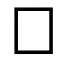 Standing Order          Standing Order          Standing Order          Standing Order          Standing Order          Standing Order          Standing Order          Cash Payment.      Cash Payment.      Cash Payment.      Cash Payment.      Cash Payment.      Cash Payment.      AssignmentAssignmentAssignmentAssignmentAssignmentSECURITYSECURITYSECURITYSECURITYSECURITYSECURITYSECURITYSECURITYSECURITYSECURITYSECURITYSECURITYSECURITYSECURITYSECURITYSECURITYSECURITYSECURITYSECURITYSECURITYSECURITYSECURITYType of TitleType of TitleNo.No.No.In the name ofIn the name ofIn the name ofIn the name ofIn the name ofShareShareShareDescription/LocationDescription/LocationDescription/LocationDescription/LocationDescription/LocationDescription/LocationDescription/LocationValue (G$)Value (G$)Fire Policy #Fire Policy #Fire Policy #Fire Policy #Fire Policy #Company:Company:Company:Company:Company:Amount of coverage:Amount of coverage:Amount of coverage:Amount of coverage:Amount of coverage:Amount of coverage:Amount of coverage:Expiry DateExpiry DateExpiry DateAssigned to G.B.T.IAssigned to G.B.T.ILife Policy #Life Policy #Life Policy #Life Policy #Life Policy #Company:Company:Company:Company:Company:Amount of coverage:Amount of coverage:Amount of coverage:Amount of coverage:Amount of coverage:Amount of coverage:Amount of coverage:Expiry DateExpiry DateExpiry DateAssigned to G.B.T.IAssigned to G.B.T.I1) Building G$1) Building G$1) Building G$1) Building G$1) Building G$1) Building G$2) Contents G$2) Contents G$2) Contents G$ D         M         Y D         M         Y D         M         Y1) Building G$1) Building G$1) Building G$1) Building G$1) Building G$1) Building G$2) Contents G$2) Contents G$2) Contents G$OTHER SECURITY:OTHER SECURITY:OTHER SECURITY:OTHER SECURITY:OTHER SECURITY:OTHER SECURITY:OTHER SECURITY:OTHER SECURITY:OTHER SECURITY:OTHER SECURITY:OTHER SECURITY:OTHER SECURITY:OTHER SECURITY:OTHER SECURITY:OTHER SECURITY:OTHER SECURITY:OTHER SECURITY:OTHER SECURITY:OTHER SECURITY:OTHER SECURITY:OTHER SECURITY:OTHER SECURITY:Promissory Note G$.................................................Promissory Note G$.................................................Promissory Note G$.................................................Promissory Note G$.................................................Promissory Note G$.................................................Promissory Note G$.................................................Bill of Sale over...............................................................................................Expiry Date: .................................................Bill of Sale over...............................................................................................Expiry Date: .................................................Bill of Sale over...............................................................................................Expiry Date: .................................................Bill of Sale over...............................................................................................Expiry Date: .................................................Bill of Sale over...............................................................................................Expiry Date: .................................................Bill of Sale over...............................................................................................Expiry Date: .................................................Bill of Sale over...............................................................................................Expiry Date: .................................................Bill of Sale over...............................................................................................Expiry Date: .................................................Bill of Sale over...............................................................................................Expiry Date: .................................................Bill of Sale over...............................................................................................Expiry Date: .................................................Guarantee by: .................................................................for $...............................................Guarantee by: .................................................................for $...............................................Guarantee by: .................................................................for $...............................................Guarantee by: .................................................................for $...............................................Guarantee by: .................................................................for $...............................................Guarantee by: .................................................................for $...............................................Lien over Account No. .......................................... is the name (s) of ..............................................................................................................................................For $......................................................(Present balance $..............................................Lien over Account No. .......................................... is the name (s) of ..............................................................................................................................................For $......................................................(Present balance $..............................................Lien over Account No. .......................................... is the name (s) of ..............................................................................................................................................For $......................................................(Present balance $..............................................Lien over Account No. .......................................... is the name (s) of ..............................................................................................................................................For $......................................................(Present balance $..............................................Lien over Account No. .......................................... is the name (s) of ..............................................................................................................................................For $......................................................(Present balance $..............................................Lien over Account No. .......................................... is the name (s) of ..............................................................................................................................................For $......................................................(Present balance $..............................................Lien over Account No. .......................................... is the name (s) of ..............................................................................................................................................For $......................................................(Present balance $..............................................Lien over Account No. .......................................... is the name (s) of ..............................................................................................................................................For $......................................................(Present balance $..............................................Lien over Account No. .......................................... is the name (s) of ..............................................................................................................................................For $......................................................(Present balance $..............................................Lien over Account No. .......................................... is the name (s) of ..............................................................................................................................................For $......................................................(Present balance $..............................................Lien over Account No. .......................................... is the name (s) of ..............................................................................................................................................For $......................................................(Present balance $..............................................Lien over Account No. .......................................... is the name (s) of ..............................................................................................................................................For $......................................................(Present balance $..............................................Lien over Account No. .......................................... is the name (s) of ..............................................................................................................................................For $......................................................(Present balance $..............................................Lien over Account No. .......................................... is the name (s) of ..............................................................................................................................................For $......................................................(Present balance $..............................................Lien over Account No. .......................................... is the name (s) of ..............................................................................................................................................For $......................................................(Present balance $..............................................Lien over Account No. .......................................... is the name (s) of ..............................................................................................................................................For $......................................................(Present balance $..............................................Lien over Account No. .......................................... is the name (s) of ..............................................................................................................................................For $......................................................(Present balance $..............................................Lien over Account No. .......................................... is the name (s) of ..............................................................................................................................................For $......................................................(Present balance $..............................................Lien over Account No. .......................................... is the name (s) of ..............................................................................................................................................For $......................................................(Present balance $..............................................Lien over Account No. .......................................... is the name (s) of ..............................................................................................................................................For $......................................................(Present balance $..............................................Lien over Account No. .......................................... is the name (s) of ..............................................................................................................................................For $......................................................(Present balance $..............................................Lien over Account No. .......................................... is the name (s) of ..............................................................................................................................................For $......................................................(Present balance $..............................................Assignment of. .......................................... shares held with ..................................................................................................................................................................... value $..............................................Assignment of. .......................................... shares held with ..................................................................................................................................................................... value $..............................................Assignment of. .......................................... shares held with ..................................................................................................................................................................... value $..............................................Assignment of. .......................................... shares held with ..................................................................................................................................................................... value $..............................................Assignment of. .......................................... shares held with ..................................................................................................................................................................... value $..............................................Assignment of. .......................................... shares held with ..................................................................................................................................................................... value $..............................................Assignment of. .......................................... shares held with ..................................................................................................................................................................... value $..............................................Assignment of. .......................................... shares held with ..................................................................................................................................................................... value $..............................................Assignment of. .......................................... shares held with ..................................................................................................................................................................... value $..............................................Assignment of. .......................................... shares held with ..................................................................................................................................................................... value $..............................................Assignment of. .......................................... shares held with ..................................................................................................................................................................... value $..............................................Assignment of. .......................................... shares held with ..................................................................................................................................................................... value $..............................................Assignment of. .......................................... shares held with ..................................................................................................................................................................... value $..............................................Assignment of. .......................................... shares held with ..................................................................................................................................................................... value $..............................................Assignment of. .......................................... shares held with ..................................................................................................................................................................... value $..............................................Assignment of. .......................................... shares held with ..................................................................................................................................................................... value $..............................................Assignment of. .......................................... shares held with ..................................................................................................................................................................... value $..............................................Assignment of. .......................................... shares held with ..................................................................................................................................................................... value $..............................................Assignment of. .......................................... shares held with ..................................................................................................................................................................... value $..............................................Assignment of. .......................................... shares held with ..................................................................................................................................................................... value $..............................................Assignment of. .......................................... shares held with ..................................................................................................................................................................... value $..............................................Assignment of. .......................................... shares held with ..................................................................................................................................................................... value $..............................................DOCUMENTS REQUIREDDOCUMENTS REQUIREDDOCUMENTS REQUIREDDOCUMENTS REQUIREDDOCUMENTS REQUIREDDOCUMENTS REQUIREDDOCUMENTS REQUIREDDOCUMENTS REQUIREDDOCUMENTS REQUIREDDOCUMENTS REQUIREDDOCUMENTS REQUIREDDOCUMENTS REQUIREDDOCUMENTS REQUIREDDOCUMENTS REQUIREDDOCUMENTS REQUIREDDOCUMENTS REQUIREDDOCUMENTS REQUIREDDOCUMENTS REQUIREDDOCUMENTS REQUIREDDOCUMENTS REQUIREDDOCUMENTS REQUIREDDOCUMENTS REQUIREDRegistration/Articles of IncorporationValuationInsurance policy (ies)Current income tax and property tax returnsCurrent rates and tax receiptsLicense/Permits/EPA CertificatesBusiness PlanApproved building planRegistration/Articles of IncorporationValuationInsurance policy (ies)Current income tax and property tax returnsCurrent rates and tax receiptsLicense/Permits/EPA CertificatesBusiness PlanApproved building planRegistration/Articles of IncorporationValuationInsurance policy (ies)Current income tax and property tax returnsCurrent rates and tax receiptsLicense/Permits/EPA CertificatesBusiness PlanApproved building planRegistration/Articles of IncorporationValuationInsurance policy (ies)Current income tax and property tax returnsCurrent rates and tax receiptsLicense/Permits/EPA CertificatesBusiness PlanApproved building planRegistration/Articles of IncorporationValuationInsurance policy (ies)Current income tax and property tax returnsCurrent rates and tax receiptsLicense/Permits/EPA CertificatesBusiness PlanApproved building planRegistration/Articles of IncorporationValuationInsurance policy (ies)Current income tax and property tax returnsCurrent rates and tax receiptsLicense/Permits/EPA CertificatesBusiness PlanApproved building planRegistration/Articles of IncorporationValuationInsurance policy (ies)Current income tax and property tax returnsCurrent rates and tax receiptsLicense/Permits/EPA CertificatesBusiness PlanApproved building planRegistration/Articles of IncorporationValuationInsurance policy (ies)Current income tax and property tax returnsCurrent rates and tax receiptsLicense/Permits/EPA CertificatesBusiness PlanApproved building planRegistration/Articles of IncorporationValuationInsurance policy (ies)Current income tax and property tax returnsCurrent rates and tax receiptsLicense/Permits/EPA CertificatesBusiness PlanApproved building planRegistration/Articles of IncorporationValuationInsurance policy (ies)Current income tax and property tax returnsCurrent rates and tax receiptsLicense/Permits/EPA CertificatesBusiness PlanApproved building planRegistration/Articles of IncorporationValuationInsurance policy (ies)Current income tax and property tax returnsCurrent rates and tax receiptsLicense/Permits/EPA CertificatesBusiness PlanApproved building planRegistration/Articles of IncorporationValuationInsurance policy (ies)Current income tax and property tax returnsCurrent rates and tax receiptsLicense/Permits/EPA CertificatesBusiness PlanApproved building planRegistration/Articles of IncorporationValuationInsurance policy (ies)Current income tax and property tax returnsCurrent rates and tax receiptsLicense/Permits/EPA CertificatesBusiness PlanApproved building planRegistration/Articles of IncorporationValuationInsurance policy (ies)Current income tax and property tax returnsCurrent rates and tax receiptsLicense/Permits/EPA CertificatesBusiness PlanApproved building planRegistration/Articles of IncorporationValuationInsurance policy (ies)Current income tax and property tax returnsCurrent rates and tax receiptsLicense/Permits/EPA CertificatesBusiness PlanApproved building planRegistration/Articles of IncorporationValuationInsurance policy (ies)Current income tax and property tax returnsCurrent rates and tax receiptsLicense/Permits/EPA CertificatesBusiness PlanApproved building planRegistration/Articles of IncorporationValuationInsurance policy (ies)Current income tax and property tax returnsCurrent rates and tax receiptsLicense/Permits/EPA CertificatesBusiness PlanApproved building planRegistration/Articles of IncorporationValuationInsurance policy (ies)Current income tax and property tax returnsCurrent rates and tax receiptsLicense/Permits/EPA CertificatesBusiness PlanApproved building planRegistration/Articles of IncorporationValuationInsurance policy (ies)Current income tax and property tax returnsCurrent rates and tax receiptsLicense/Permits/EPA CertificatesBusiness PlanApproved building planRegistration/Articles of IncorporationValuationInsurance policy (ies)Current income tax and property tax returnsCurrent rates and tax receiptsLicense/Permits/EPA CertificatesBusiness PlanApproved building planRegistration/Articles of IncorporationValuationInsurance policy (ies)Current income tax and property tax returnsCurrent rates and tax receiptsLicense/Permits/EPA CertificatesBusiness PlanApproved building planRegistration/Articles of IncorporationValuationInsurance policy (ies)Current income tax and property tax returnsCurrent rates and tax receiptsLicense/Permits/EPA CertificatesBusiness PlanApproved building planSCHEMATIC DIAGRAMSCHEMATIC DIAGRAMSCHEMATIC DIAGRAMSCHEMATIC DIAGRAMSCHEMATIC DIAGRAMSCHEMATIC DIAGRAMSCHEMATIC DIAGRAMLOGLOGLOGLOGLOGLOGLOGDATEINDATEINDATEOUTDATEOUTRECOMMENDED/NOT RECOMMENDEDRECOMMENDED/NOT RECOMMENDEDDate of ApplicationName of LoansOfficerComments (if not recommended)...........................................................................................................................................................................................................................................................................................................................................................................................................................................................................................................................................................................................................................................................................................................................................................................................................................................................................................................................................................................................................................................................................................................................................................................................................................................................................................................................................................................................................................................................................................................................................................................................................................................................................................................................................................................................................................................Comments (if not recommended)...........................................................................................................................................................................................................................................................................................................................................................................................................................................................................................................................................................................................................................................................................................................................................................................................................................................................................................................................................................................................................................................................................................................................................................................................................................................................................................................................................................................................................................................................................................................................................................................................................................................................................................................................................................................................................................................Comments (if not recommended)...........................................................................................................................................................................................................................................................................................................................................................................................................................................................................................................................................................................................................................................................................................................................................................................................................................................................................................................................................................................................................................................................................................................................................................................................................................................................................................................................................................................................................................................................................................................................................................................................................................................................................................................................................................................................................................................Comments (if not recommended)...........................................................................................................................................................................................................................................................................................................................................................................................................................................................................................................................................................................................................................................................................................................................................................................................................................................................................................................................................................................................................................................................................................................................................................................................................................................................................................................................................................................................................................................................................................................................................................................................................................................................................................................................................................................................................................................Comments (if not recommended)...........................................................................................................................................................................................................................................................................................................................................................................................................................................................................................................................................................................................................................................................................................................................................................................................................................................................................................................................................................................................................................................................................................................................................................................................................................................................................................................................................................................................................................................................................................................................................................................................................................................................................................................................................................................................................................................Comments (if not recommended)...........................................................................................................................................................................................................................................................................................................................................................................................................................................................................................................................................................................................................................................................................................................................................................................................................................................................................................................................................................................................................................................................................................................................................................................................................................................................................................................................................................................................................................................................................................................................................................................................................................................................................................................................................................................................................................................Comments (if not recommended)...........................................................................................................................................................................................................................................................................................................................................................................................................................................................................................................................................................................................................................................................................................................................................................................................................................................................................................................................................................................................................................................................................................................................................................................................................................................................................................................................................................................................................................................................................................................................................................................................................................................................................................................................................................................................................................................Junior Managers/Branch ManagersJunior Managers/Branch ManagersHead of CreditHead of Credit